Národní pedagogický institut – rady pro rodiče k domácímu vzdělávání dětí se SPU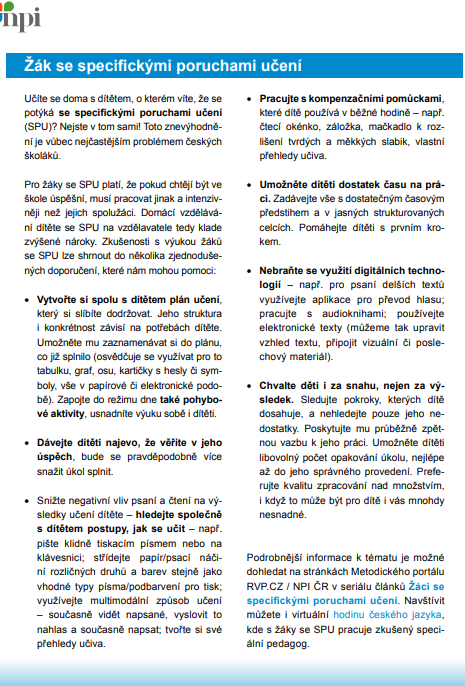 